Tobacco-Use Prevention Education 
County Technical Assistance Funds 

Fiscal Year 2020–21 
Request for ApplicationsGuidelines for Formula-Funded Noncompetitive Grants for County Offices of EducationGoverned by Tobacco-Use Prevention Education Assembly Bill 3487 (Chapter 199, Statutes of 1996) Cigarette and Tobacco Products Surtax Funds and Cigarette and Tobacco Products Surtax FundCalifornia Healthcare, Research and Prevention Tobacco Tax Act of 2016 (Propositions 56 and 99)June 2020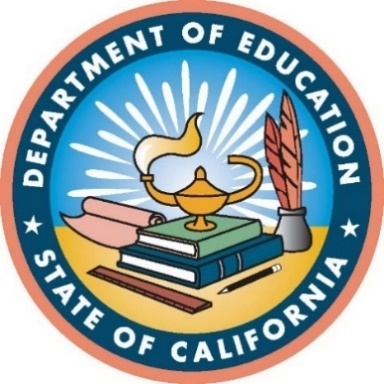 Application Due Date: Friday, July 3, 2020 at 3pmEducator Excellence and Equity DivisionTobacco-Use Prevention Education OfficeCalifornia Department of Education1430 N Street, Suite 6408Sacramento, CA 95814-5901916-323-1540Questions and Contact InformationAll questions and correspondence regarding this County Technical Assistance Grant Request for Applications (RFA) should be submitted by email through the Tobacco-Use Prevention Education (TUPE) RFA Helpdesk at tupe@cde.ca.gov (please indicate “County Technical Assistance Grant Question” in the email subject line). You may contact the TUPE Office by phone at 916-323-1540, however, specific questions should be submitted through the TUPE Helpdesk for consistency and accuracy.The information contained in the RFA, RFA Guidance PowerPoint, and Program and Project Budget Guidance documents located in the TUPE Grant Electronic Management System (TUPE GEMS) should be your primary resource for documents.All completed Grant Applications should be uploaded to the TUPE GEMS web site. Hard copy submissions to the California Department of Education (CDE) will not be accepted.Application Highlights for the County Technical Assistance GrantNew: The previous County Technical Assistance for Tobacco-Use Prevention Education (CTAT) and County Technical Assistance Leadership Funds (CTALF) Grants have been combined into one non-competitive grant program. County offices of education (COEs) will only need to submit one application for both sources of funding (i.e., Propositions 56 and 99). New: Grantees will be required to submit an overview of planned activities and a budget summary in order to receive funding.New: Grantees will not be allowed to carryover funds to subsequent years.New: The RFA has been expanded to require COEs to provide technical support and training to all local educational agencies (LEAs) in their county; not only those receiving TUPE Tier 1, Tier 2, and Health Disparities Grant funding. This should be reflected in the grantee’s Scope of Work. New: Grantees must utilize 15 percent of their Proposition 56 funding allocation to technical assistance activities that support LEAs in addressing tobacco-related disparities. This information must be included in the application.New: Applications must be submitted through the TUPE GEMS, which is managed by the University of California, San Diego.The TUPE Office has posted a Guidance PowerPoint in TUPE GEMS. The purpose of the PowerPoint is to provide guidance to assist applicants with program requirements for their County Technical Assistance Grant Application. The TUPE Office will provide an RFA Helpdesk to assist applicants with RFA-related questions. The RFA Helpdesk will be available during the open application period from June 2, 2020, to July 3, 2020.All required application materials, guidance documents, and PowerPoint will be available on the TUPE County Technical Assistance Funding web page and TUPE GEMS.  OverviewBackgroundProposition 99In the November 1988 general election, California voters approved the California Tobacco Tax and Health Protection Act of 1988, also known as Proposition 99, which was an allocation of tobacco tax revenues specifically geared toward health education and prevention of tobacco use in accordance with Assembly Bill 3487. The authorizing legislation can be found on the California Law web site.Proposition 99 imposes a $0.25 cent tax for each pack of cigarettes that is sold in California. The collected tax is deposited into the Cigarette and Tobacco Products Surtax Fund. The 2020–21 Budget Act appropriates funds for the allocation of non-competitive grants to the California Department of Education (CDE) for several purposes, including TUPE in schools.Proposition 56In 2016, California voters approved Proposition 56, which established a $2.00 tax for each pack of cigarettes that is sold in California. The collected tax is deposited into the California Healthcare, Research and Prevention Tobacco Tax Act of 2016 Fund. The 2020–21 Budget Act appropriates funds for the allocation of non-competitive grants to the CDE for several purposes, including TUPE in schools.Proposition 56 aims to further prevent and reduce the use of tobacco and nicotine products by young people in accordance with California Health and Safety Code (HSC) Section 104420, and accelerate and monitor the rate of decline in tobacco-related disparities for the purpose of eliminating tobacco-related disparities (California Revenue and Taxation Code Section 30130.55[b][2] Healthcare, Research and Prevention Tobacco Tax Act of 2016, Distribution of Revenue). The authorizing legislation can be found on the California Legislative Information web site.California Health and Safety CodeHSC Section 104435 governs the use of TUPE funds, including the portion of those funds going to the COEs. HSC Section 104435 states:COEs that receive funds pursuant to subdivision(l) of Section 104420 shall do all of the following:Provide technical assistance and training to school districts and consortia of school districts regarding planning and preparation of anti-tobacco program plan pursuant to CDE guidelines.Provide for appropriate coordination between school district programs and local anti-tobacco-use programs funded by the local lead agency.Participate in the monitoring and technical assistance review process for school districts and COEs pursuant to Section 104455.PurposeThe purpose of this County Technical Assistance Funds grant is to support the COEs in providing leadership, administrative oversight, training, and technical assistance (TA) to all LEAs in each county, not only those receiving TUPE funding. TA focuses on the areas of: tobacco-free school policies, providing support to LEAs in TUPE and instruction, staff professional development, family and community engagement, interagency partnerships, cessation support and referrals, and program assessment. In addition, as a requirement of receiving Proposition 56 funding, COEs must provide TA aimed at accelerating and monitoring the rate of decline in tobacco-related disparities for the purpose of eliminating tobacco-related disparities. The role of the COE TUPE Coordinator is to engage with LEAs throughout their county and assist in providing resources, support, and guidance in planning and implementing effective and compliant TUPE Programs, preparing TUPE Grant Applications, and serving as a liaison between the CDE and the LEAs in their county.FundingThe minimum funding for this allocation from the combined funding sources is $75,000 for all participating COEs from each funding source (i.e., $37,500 from Proposition 56 and $37,500 from Proposition 99). Once the minimum funding levels have been met for each COE, any remaining funds shall be allocated based on average daily attendance in the prior school year, as reflected in HSC Section 104420(l). Addressing Tobacco-Related DisparitiesAs a stipulation of receiving Proposition 56 funds, COEs must identify TA activities that will support the LEAs in their county with reducing tobacco-related disparities. This is especially important to document in the event of an audit. The CDE has determined through valid and reliable research from the health industry and California Healthy Kids Survey (CHKS) data that youth disparities in tobacco use exist in California for the priority subgroups as follows: African AmericansAmerican Indians/Alaska NativesAsiansHispanics/LatinosNative Hawaiian/Pacific IslandersFoster YouthStudents experiencing homelessnessPregnant minors or minor parentsNot Straight—Gay, Lesbian, or BisexualTransgenderLow Socio-Economic Status (Free and Reduced Price Meals [FRPM] Eligibility)Students in non-traditional schools (including, but not limited to, continuation schools and community day schools)Other subgroups identified by the LEA as being at greater risk and supported by existing dataCOEs that are recipients and/or applicants of the CDE’s TUPE Tier 2 and Health Disparities Grants are already familiar with the priority subgroups in their counties and the needs of those LEAs and students. For TUPE County Coordinators that may not be aware of the data related to the subgroups identified in the list above, the TUPE Office recommends accessing and reviewing this data in the California School Climate, Health, and Learning Survey (CalSCHLS) System or DataQuest. Information about accessing these reports is available in the County Technical Assistance Grant Program Guidance document. By having a clear picture of the priority student subgroups within the county, TUPE County Coordinators will be able to provide more thoughtful TA to the LEAs that serve these students. Applications must: (1) address tobacco-related disparities of priority subgroups; and (2) allocate at least 15 percent of their Proposition 56 allocation to these activities. Applications that fail to meet these requirements will be contacted and required to resubmit their application prior to disbursement of funds. Application Forms and Narrative ComponentsAn application submitted through the TUPE GEMS requires applicants to either: (1) populate information into a section in the TUPE GEMS, or (2) download and complete the template provided, and upload the completed document back into the TUPE GEMS as a PDF file. Additional documents uploaded with the application will not be considered by readers.A. Required SectionsThere are three sections in the TUPE GEMS that are required to be complete: Section 1: General Information The General Information Section requires inputting the applicant agency name, county codes, grant type, and other general information about the COE. Funding and student counts information is not required for this grant. Please leave those fields blank. Section 7: LEA TAThe LEA TA Section should identify the TA services that will be provided to all districts and schools within the county. Students at every school within the county can benefit from tobacco and vaping prevention resources and support, so TA should be provided to LEAs that receive TUPE funding as well as LEAS that do not receive TUPE funding. To receive funding, applicants are required, at a minimum, to complete Part I of the TA Overview by providing a bulleted list of planned activities in the following areas of TA: Tobacco-Free School Policy, TUPE, staff professional development, family and community engagement, interagency partnerships, cessation support, and program assessment. In addition, within each of these areas, COEs should identify activities that support their LEAs in eliminating tobacco-related disparities within the county. These categories of TA are described in greater detail below.Moreover, applicants that are able to provide more detailed information regarding their TA services are encouraged to do so in Part II of the TA Template. The template within the TUPE GEMS for Section 7 enables applicants to include a description of the specific activities being provided, the provider and recipient of the services, a timeline, measurable objectives, and the assessment tool utilized. However, this is not required. Applicants may complete as much or as little of Part II as they are able.As previously mentioned, TA focuses on the following areas:Tobacco-Free School PolicyAll LEAs and COEs applying for TUPE funds must have been certified by the CDE as having met the criteria for being tobacco-free. The LEAs and COEs must continue to meet the criteria, including enforcement of the Tobacco-Free School Policy, while the grant is in effect. A list of agencies certified as meeting HSC requirements, as well as the certification criteria, may be viewed on the Tobacco-Free School District Certification web page.To ensure that the policies and regulations meet the tobacco-free requirements as required by HSC Section 104420(l)(2), the COE must assist the LEAs in the certification process by reviewing the policies and administrative regulations of its office and of all LEAs that accept TUPE funds. In addition, HSC Section 104559, adopted on June 9, 2016, requires all LEAs to prohibit the use of all tobacco products, including electronic nicotine delivery systems (e.g., electronic cigarettes [e-cigarettes]), on all LEA property and in LEA vehicles at all times. Though HSC does not specifically state the need for LEAs to adopt policies, the CDE strongly encourages all LEAs to adopt such policies and enforcement procedures to ensure this requirement is met.The COE TUPE Coordinators should initiate discussions with LEAs within the county, advising the agencies to revise current Tobacco-Free School Policies to include a prohibition on the use of e-cigarettes, and offer TA to assist the LEAs as needed. Further information regarding these requirements may be accessed on the CDE Tobacco-Free Laws Affecting California Schools web page.Tobacco-Use Prevention Education and InstructionThe LEAs that receive TUPE Competitive Grant Funds must select and implement effective programs pertaining to TUPE instruction for the general student population and, where applicable, research-based activities that include tobacco-use intervention, cessation, and youth development. The COE should assist the LEA in selecting appropriate programs, consistent with the LEA’s student population. In addition, the TUPE County Coordinator should work with LEAs that are not receiving TUPE Competitive Grant Funds to provide information and guidance regarding TUPE and instructional resources. Additionally, COEs should identify tobacco-use prevention and instruction resources and activities that support their LEAs in eliminating tobacco-related disparities within the county. If the COE plans to hire any staff/consultants to provide these services, that information should be included in Section 10: Program Administration and Staffing, in the TUPE GEMS. Staff Professional DevelopmentThe LEAs should train teachers on the importance of implementing the selected programs with fidelity as well as current information on tobacco-use, e-cigarette-use, and other emerging products. The COE should monitor the LEAs’ training of teachers and provide TA and training as warranted. Additionally, COEs should identify staff professional development resources and activities that support their LEAs in eliminating tobacco-related disparities within the county. If the COE plans to hire any staff/consultants to provide these services, that information should be included in Section 10: Program Administration and Staffing, in the TUPE GEMS. Family and Community EngagementParents or families can play an important role in providing social and environmental support to prevent and intervene in the use of tobacco. LEAs should be encouraged to capitalize on this influence by involving parents or families in program planning, in soliciting community support for programs, and in reinforcing educational messages at home. For example, homework assignments involving parents or families increase the likelihood that smoking is discussed at home, and may motivate adult smokers to consider cessation. The COE should provide assistance by aiding both TUPE-funded and non-funded LEAs in soliciting community support and planning training sessions for parents and families. Additionally, COEs should identify family and community engagement resources and activities that support their LEAs in eliminating tobacco-related disparities within the county. If the COE plans to hire any staff/consultants to provide these services, that information should be included in Section 10: Program Administration and Staffing, in the TUPE GEMS. Interagency PartnershipsInteragency partnerships are critical for providing program support and resources to schools and districts and are an essential part of the collaborative process. The COE is required to proactively seek out interagency partnerships that will be beneficial to students and school staff, such as the county’s public health department and county alcohol and drug programs, engaged in tobacco-use prevention activities. In addition, the COE should provide information about their current and proposed partners and describe the collaborative activities in which they have or will participate. COEs should also identify interagency partnerships that support their LEAs in eliminating tobacco-related disparities within the county.If the COE plans to hire any staff/consultants to provide these services, that information should be included in Section 10: Program Administration and Staffing, in the TUPE GEMS. Cessation Support and ReferralsThe LEAs should encourage and support cessation efforts by students and school staff who use tobacco. At a minimum, support should include referral to pre-cessation and cessation programs. These programs may be administered by the LEA or can be made available through community service agencies. Additionally, COEs should identify cessation support, referral resources, and activities that support their LEAs in eliminating tobacco-related disparities within the county. If the COE plans to hire any staff/consultants to provide these services, that information should be included in Section 10: Program Administration and Staffing, in the TUPE GEMS. The COE should enlist the support of community service agencies in providing voluntary tobacco-use cessation programs aimed at youth in the community. As an alternative, the COE should provide information regarding the California Smokers’ Helpline and Youth Vaping Helpline to all LEAs within the county.Program AssessmentThe COE should assess whether the LEAs provide effective TUPE Programs and identify schools that would benefit from additional training, resources, or TA. Additionally, COEs should identify program assessment resources and activities that support their LEAs in eliminating tobacco-related disparities within the county. If the COE plans to hire any staff/consultants to provide these services, that information should be included in Section 10: Program Administration and Staffing, in the TUPE GEMS. Section 1: Assurances Applicants are required to review, sign, and upload the Program Assurances document into TUPE GEMS. Electronic signatures are acceptable. The Program Assurances for the County Technical Assistance RFA can be found in Appendix 1 of this document. Optional SectionSection 10: Program Administration and Staffing (Optional)As mentioned in the prior section, if the COE plans to hire any staff/consultants to provide any of their TA services, that information should be included in Section 10: Program Administration and Staffing, in the TUPE GEMS. The TUPE Program Administration and Staffing Section requires applicants to identify staff and provide their indirect costs. Personnel in this section include the Project Coordinator, Administrative Staff, and Clerical Staff. Applicants will also identify any Direct Service Staff involved in the grant.Note: Sections 2, 3, 4, 5, 6, 8, and 9 do not require any data or narrative entries and have therefore been disabled in the TUPE GEMS. SignaturesAn authorized signature from the applicant’s Superintendent or Designee is required prior to funding allocation and should be uploaded into the TUPE GEMS. An electronic signature is allowed for this RFA.A signature represents a certification that all of the forms and materials submitted through this RFA have been reviewed and approved by the Superintendent or Designee, and that all grant requirements will be completed as stated pursuant to HSC Section 104420(n)(2). A Designee may provide the authorized signature as long as a copy of a recent governing board resolution or minutes, specifically authorizing the Designee to accept and sign as a proxy for financial statements and legally binding documents, is uploaded into the TUPE GEMS along with the application materials. All grantees are required to retain copies of signed documents for their records and for audit purposes. Please visit the CDE General Assurances and Certifications web page for more information.BudgetAs part of this RFA, COEs are now required to submit a budget summary for their Proposition 56 allocation and their Proposition 99 allocation in the TUPE GEMS prior to receiving funding. The budget should be estimated based on the 2020–2021 County Technical Assistance Funds Allocation Tables listed in Appendix 2 of this RFA. The proposed allocations per county are based on the 2020–2021 January Governor’s Budget and 2018–19 Second Principal Apportionment Average Daily Attendance. The final allocation will be released after the approval of the 2020–2021 State Budget.Additional Application InformationA. Tobacco Industry FundingApplicants are ineligible for any TUPE Grant funding if they have received directly or indirectly, any funding, educational materials, or services from the tobacco, vaping, or marijuana industries even if for the purpose of implementing tobacco-use prevention, youth development, intervention, or cessation programs. In addition, TUPE grantees are prohibited from accepting such materials and services for the duration of the grant. Acceptance of such items will result in termination of the grant, the return of all advanced grant funds, and may disqualify LEAs from future TUPE funding opportunities. A signature by the Superintendent or Designee on the application materials constitutes an assurance that the COEs, school districts, or direct-funded charter schools identified in the County Technical Assistance Grant Application will not accept materials, services, or funding from the tobacco, vaping, or marijuana industries.Grantee Selection and Application ReviewGrantee selection is determined on a noncompetitive basis.Notification of Grant AwardsNotification of awards will be made in writing to applicants. A Grant Awards List will be posted on the CDE TUPE Funding Results web page.Retention of RecordsThe COE must maintain accounting records and other evidence of costs incurred, with the provision that they shall be kept available by the COE during the funding period and thereafter for three full years from the date of the final payment or conclusion of an audit, whichever is later. CDE staff must be permitted to audit, review, and inspect the grantee’s activities, books, documents, papers, and records during the progress of work and for three years after final payment.ResourcesThis section contains reference materials and resources to assist the COEs in developing their applications and providing TA to LEAs within the county.California Department of Education, California Tobacco-Free School District Certification Web PageThis web page provides parents, teachers, students, administrators, coaches, and community advocates with information about the CDE Tobacco-Free School District Certification process. This includes a list of currently certified LEAs, certification forms and instructions, and sample policies. The CDE California Tobacco-Free District Certification web page may be accessed at California Tobacco-Free District Certification.B.	Centers for Disease Control and Prevention Guidelines for School Health Programs to Prevent Tobacco Use and AddictionInformation about e-cigarettes may be accessed on the Centers for Disease Control and Prevention Smoking and Tobacco-Use E-Cigarettes web page.C.	California Health and Safety Code sections 104350 through 104559The full HSC citation for the California Tobacco Control Program, including those sections pertaining to this funding, may be accessed on California Legislative Information web page.D.	Tobacco-Free Policies and RegulationsA toolkit and sample language to assist schools in developing policies and administrative regulations that comply with HSC requirements may be accessed on the CDE’s Tobacco-Free Policies and Regulations web page.DataQuest and the California School Climate, Health, and Learning Survey SystemCalSCHLS is a tool supported by the CDE to help LEAs examine and graphically display the most recent CHKS results, as well as examine disparities across student subgroups. The CalSCHLS website may be accessed at: CalSCHLS. In addition, DataQuest provides meaningful data and statistics about California’s kindergarten through twelfth grade public educational system. Summaries and detailed data reports are available in multiple areas at the school, district, county, and state levels. The DataQuest website may be accessed at DataQuest. Program Assurances
2020–21 Tobacco-Use Prevention Education Program 
County Technical Assistance GrantThe following program assurances describe the roles and responsibilities that the county office of education (COE) must perform to assist local educational agencies (LEAs) in preventing tobacco use by youth and in enforcing Tobacco-Free Policies. As a condition of receiving these funds, the COE, through its Tobacco-Use Prevention Education (TUPE) Coordinator, will conduct or participate in the activities described below.The County Office of Education will Provide Technical Assistance by:Assisting LEAs in the development of procedures and processes to prohibit the use of all tobacco products on LEA property. This includes, where applicable, assessing Tobacco-Free Policies and enforcement procedures and assisting LEAs in revising policies to address the prohibition of electronic cigarettes and other emerging products.Assisting LEAs in developing capacity for implementing TUPE Programs and activities.Assisting LEAs in developing TUPE Grant Applications. This includes determining the LEAs’ Tobacco-Free Certification status and offering related assistance.Coordinating the biennial administration of the California Healthy Kids Survey (CHKS) by LEAs on a countywide basis and ensuring that CHKS data is shared broadly with the local community.Reviewing Grant Progress Reports and the TUPE Annual Reports for each TUPE grantee in the county.Providing technical assistance (TA) to LEAs in preparing reports and data required by the TUPE Office, analyzing data, and encouraging the public reporting of the data analysis and recommendations to the LEAs’ governing boards.Reviewing each grantee district’s Grant Progress Report, TUPE Annual Report, and providing TA to LEAs, as needed, to ensure that they have implemented programs and activities as approved in the TUPE Grant Projects.Initiating discussions with LEAs and providing TA encouraging the agencies to identify and address disparate populations within the schools represented in TUPE Grant Projects.Providing TA to LEAs, as needed, to ensure the provision of services to pregnant minor and minor parents as described in California Health and Safety Code (HSC) Section 104460.The County Office of Education will Exhibit Leadership to the Local Educational Agencies by:Continuing to meet the Tobacco-Free Schools criteria at the COE, including the implementation and enforcement of the Tobacco-Free School Policy pursuant to Assembly Bill 3487 and HSC Section 104420(n)(2).Building partnerships and collaborations with county health department tobacco control programs, county alcohol and drug programs, county mental health programs, and other community prevention and intervention initiatives. This includes participation in the Tobacco Control Coalition of the County Health Department.Encouraging LEAs to apply for TUPE Grant funds or developing a plan to submit a consortium grant on behalf of several LEAs within the county. The COE or another LEA may act as the fiscal and program lead for the grant.Building LEA capacity to support TUPE-focused youth development strategies.Building LEA capacity to support TUPE-focused activities addressing disparate populations within the county.Keeping records and providing information to the California Department of Education, as needed, to facilitate a fiscal audit or grant review consistent with the law.The County Office of Education will Enhance Professional Growth by:Attending statewide COE TUPE Coordinators’ meetings, webinars, and conference calls convened by the TUPE Office.Participating in the reading and scoring of applications as needed for competitive TUPE Grants for grades six through twelve.Member DirectoryThe member directory consists of all participating districts and schools in the application beyond the primary applicant named on the Grant Application Cover Sheet. This includes the names, addresses, and contact information for the TUPE Coordinators at each district and school site identified in the application.Equipment/Device InventoryThe equipment/device inventory is required for those applicants requesting the purchase of new equipment related to the TUPE Program. Equipment purchases over a $500 threshold such as laptops, Chromebooks, etc., should be provided on this form. Equipment purchased through a prior grant funding source should also be identified if the TUPE Program plans to continue use of the previously purchased equipment (e.g., equipment, phones).County Technical Assistance Funds Allocation Tables For Proposition 56 FundsEstimate for Fiscal Year 2020–21 based on 2018–19 Second Principal Apportionment Average Daily AttendanceNote: These amounts are estimated and may change depending on the outcome of state budget negotiations, funding available from the Cigarette and Tobacco Products Surtax Fund, and changes in the county Second Principal Apportionment Average Daily Attendance for 2019–20.County Technical Assistance Funds Allocation Tables For Proposition 99 Funds Estimate for Fiscal Year 2020–21 based on 2018–19 Second Principal Apportionment Average Daily AttendanceNote: These amounts are estimated and may change depending on the outcome of state budget negotiations, funding available from the Cigarette and Tobacco Products Surtax Fund, and changes in the county Second Principal Apportionment Average Daily Attendance for 2019–20.County Office of Education2020–21 Estimated AllocationAlameda$104,071.00Alpine $37,500.00Amador $37,500.00Butte $37,500.00Calaveras $37,500.00Colusa $37,500.00Contra Costa $89,782.00Del Norte $37,500.00El Dorado $37,500.00Fresno $98,740.00Glenn$37,500.00Humboldt $37,500.00Imperial $37,500.00Inyo$37,500.00Kern$94,266.00Kings$37,500.00Lake$37,500.00Lassen $37,500.00Los Angeles $235,052.00Madera $37,500.00Marin $37,500.00Mariposa $37,500.00Mendocino $37,500.00Merced $61,547.00Modoc $37,500.00Mono$37,500.00Monterey $69,789.00Napa$37,500.00County Office of Education2020–21 Estimated AllocationNevada$37,500.00Orange$180,125.00Placer$68,250.00Plumas $37,500.00Riverside $163,160.00Sacramento $109,690.00San Benito $37,500.00San Bernardino$158,610.00San Diego $188,574.00San Francisco$61,922.00San Joaquin $81,891.00San Luis Obispo$37,500.00San Mateo $75,769.00Santa Barbara $66,602.00Santa Clara $116,490.00Santa Cruz $55,727.00Shasta $37,500.00Sierra $37,500.00Siskiyou$37,500.00Solano $62,992.00Sonoma$66,063.00Stanislaus $69,991.00Sutter $37,500.00Tehama $37,500.00Trinity $37,500.00Tulare $79,920.00Tuolumne $37,500.00Ventura $77,977.00Yolo $37,500.00Yuba $37,500.00TOTAL$3,712,000.00County Office of Education2020–21 Estimated AllocationAlameda$104,071.00Alpine $37,500.00Amador $37,500.00Butte $37,500.00Calaveras $37,500.00Colusa $37,500.00Contra Costa $89,782.00Del Norte $37,500.00El Dorado $37,500.00Fresno $98,740.00Glenn$37,500.00Humboldt $37,500.00Imperial $37,500.00Inyo$37,500.00Kern$94,266.00Kings$37,500.00Lake$37,500.00Lassen $37,500.00Los Angeles $235,052.00Madera $37,500.00Marin $37,500.00Mariposa $37,500.00Mendocino $37,500.00Merced $61,547.00Modoc $37,500.00Mono$37,500.00Monterey $69,789.00Napa$37,500.00County Office of Education2020–21 Estimated AllocationNevada$37,500.00Orange$180,125.00Placer$68,250.00Plumas $37,500.00Riverside $163,160.00Sacramento $109,690.00San Benito $37,500.00San Bernardino$158,610.00San Diego $188,574.00San Francisco$61,922.00San Joaquin $81,891.00San Luis Obispo$37,500.00San Mateo $75,769.00Santa Barbara $66,602.00Santa Clara $116,490.00Santa Cruz $55,727.00Shasta $37,500.00Sierra $37,500.00Siskiyou$37,500.00Solano $62,992.00Sonoma$66,063.00Stanislaus $69,991.00Sutter $37,500.00Tehama $37,500.00Trinity $37,500.00Tulare $79,920.00Tuolumne $37,500.00Ventura $77,977.00Yolo $37,500.00Yuba $37,500.00TOTAL$3,712,000.00